THE 2nd GREAT HOG ROAST EVENTAT WASSAND HALL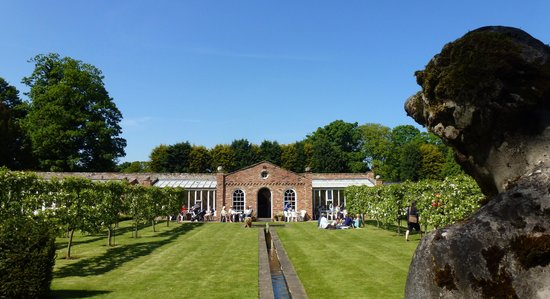 Come and join us for a fabulous Hog Roast in the beautiful gardens of Wassand Hall, Seaton HU11 5RJFriday 7th July 2023 from 7pm     (by kind invitation of Mr and Mrs R Russell)£29.50 per personto include first glass of wine, hog roast with all the trimmings and assorted salads, followed by a choice of homemade puddings.Pre-ordered Veggie option available.Please note: places must be booked by Friday 30th June 2023Don’t miss out on this opportunity to visit Wassand Hall and join friends for a fabulous supper!…………………………………………………………………………………………………………………………………………………………………………………Booking Slip for The Great Hog Roast Event on Friday 7th July 2023      I wish to book ……  places/s at £29.50 each                I wish to pre-order ……  veggie options      I cannot attend but enclose a donation/ have donated by BACS     I enclose a cheque for £……… made payable to “B.H.C.A.”      I confirm I have paid £…… by BACS. Please use your last name followed by “HR” as the referenceSort Code: 56-00-06                       Account Number: 13301853Name                                                          AddressTelephone                                                    email:Please return, with your payment by Friday 30th June 2023 to:Beverley and Holderness Conservatives, 9 Cross Street, Beverley, HU17 9AX